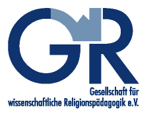 GwR-Jahrestagung 2019 in Kooperation mit der ev. Akademie Frankfurt und dem RPI der EKKW und EKHN Politische Dimensionen religiöser Bildung Evangelische Akademie Frankfurt, Römerberg 9
www.evangelische-akademie.deProgrammFreitag, 6. September 2019Begrüßung und inhaltliche EinführungProf. Dr. Mirjam Zimmermann (Siegen)Grußwort der EKHN
Ulrike Scherf, Stellvertretende Kirchenpräsidentin der EKHNMartin Hein, Bischof der Evangelischen Kirche von Kurhessen-WaldeckReligiöse Bildung und Politik – 
eine Felderöffnung aus evangelischer PerspektiveProf. Dr. Thomas Schlag (Zürich) Religiöse Bildung und Politik aus juristischer PerspektiveProf. Dr. Heinrich de Wall (Erlangen) Gefahr der Funktionalisierung? Religiöse Bildung und Politik aus islamischer PerspektiveProf. Dr. Harry Harun Behr (Frankfurt) Politikum Religionsunterricht 
offene Podiumsdiskussion mit Vertrer*Innen aus den ParteienSamstag, 7. September 2019Religiös und politisch zweisprachig – was heißt das? Sprach- und Gesprächsfähigkeit im Kontext politischer ReligionspädagogikProf. Dr. Bernhard Grümme (Köln) Diskussion in Workshops: Themen, Projekte und regionale Institutionen im Kontext einer politischen ReligionspädagogikPolitisch-ökonomischer Spaziergang durch Frankfurt(Wie) lohnt ein Blick über Grenzen? Religiöse Bildung und Politik in internationaler PerspektiveProf. Dr. Henrik Simojoki (Universität Bamberg) Mitgliederversammlung der GwR Ein (politisch-) religionspädagogischer Rückblick aus Ost und West - Abend der Begegnungmit Prof. Dr. Reinhold Mokrosch und Prof. Dr. Johannes Lähnemann (Moderation: PD Dr. Silke Leonhard, Loccum) Sonntag, 8. September 2019Funktionalisierung des Religionsunterrichts? Bildungspläne und Schulbücher als Instrumente politischer BildungDr. Zrinka Štimac (GEI Braunschweig)"Die Macht des Geldes als Herausforderung für Politik und Religion,  Politik- und Religionsunterricht. Systemtheoretische Überlegungen und  fachdidaktische Konkretionen" PD Dr. Thomas Heller (Jena)Tagungsrückblick Dr. Julia Spichal (Wien) / Gregor Reimann (Jena) Ende der TagungAntisemitismusSalafismusPluralitätsfähigkeitFriedenAnne-Frank-Bildungszentrum, FrankfurtViolence Prevention Network, Frankfurt, Salafismus-Prävention Pluralitätsfähigkeit?! Projekte an der Theodor-Heuss-Schule Offenbach  Hessische Stiftung Friedens- und Konfliktforschung 